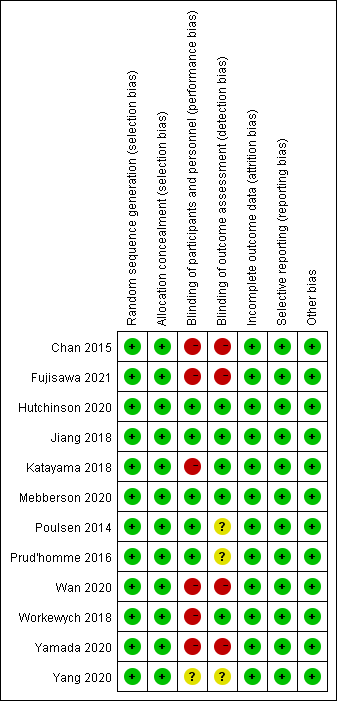 Supplementary Figure S1. Risk of bias summary of included trials.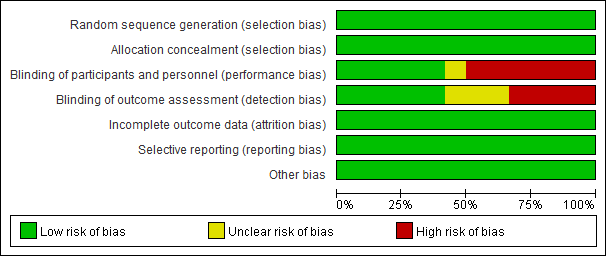 Supplementary Figure S2. Risk of bias graph of included trials.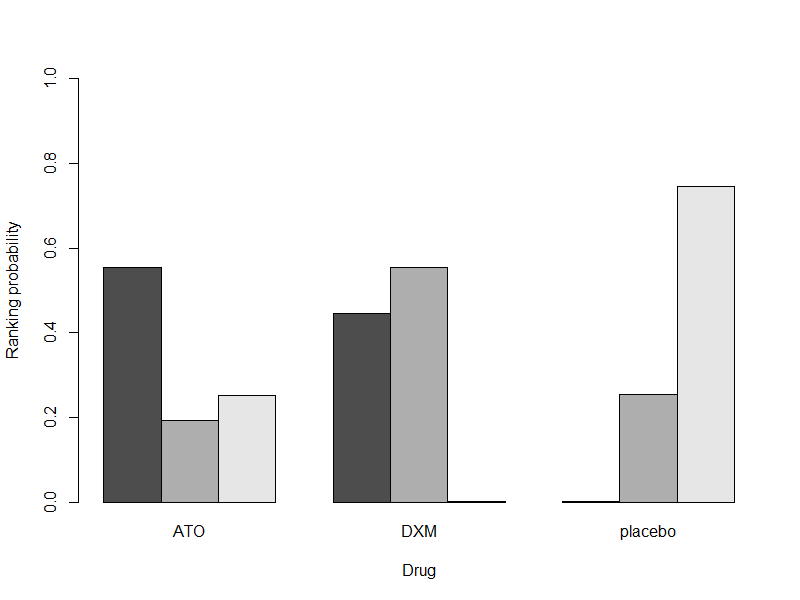 Supplementary Figure S3. Ranking probabilities graph of each medication for all-cause mortality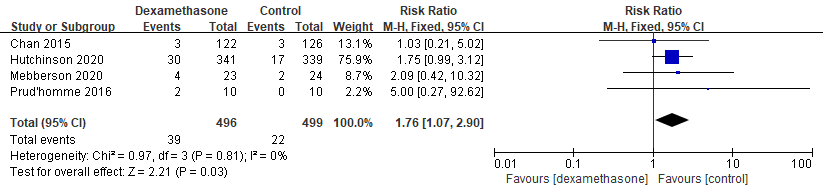 Supplementary Figure S4. Direct meta-analysis for all-cause mortality of dexamethasone.